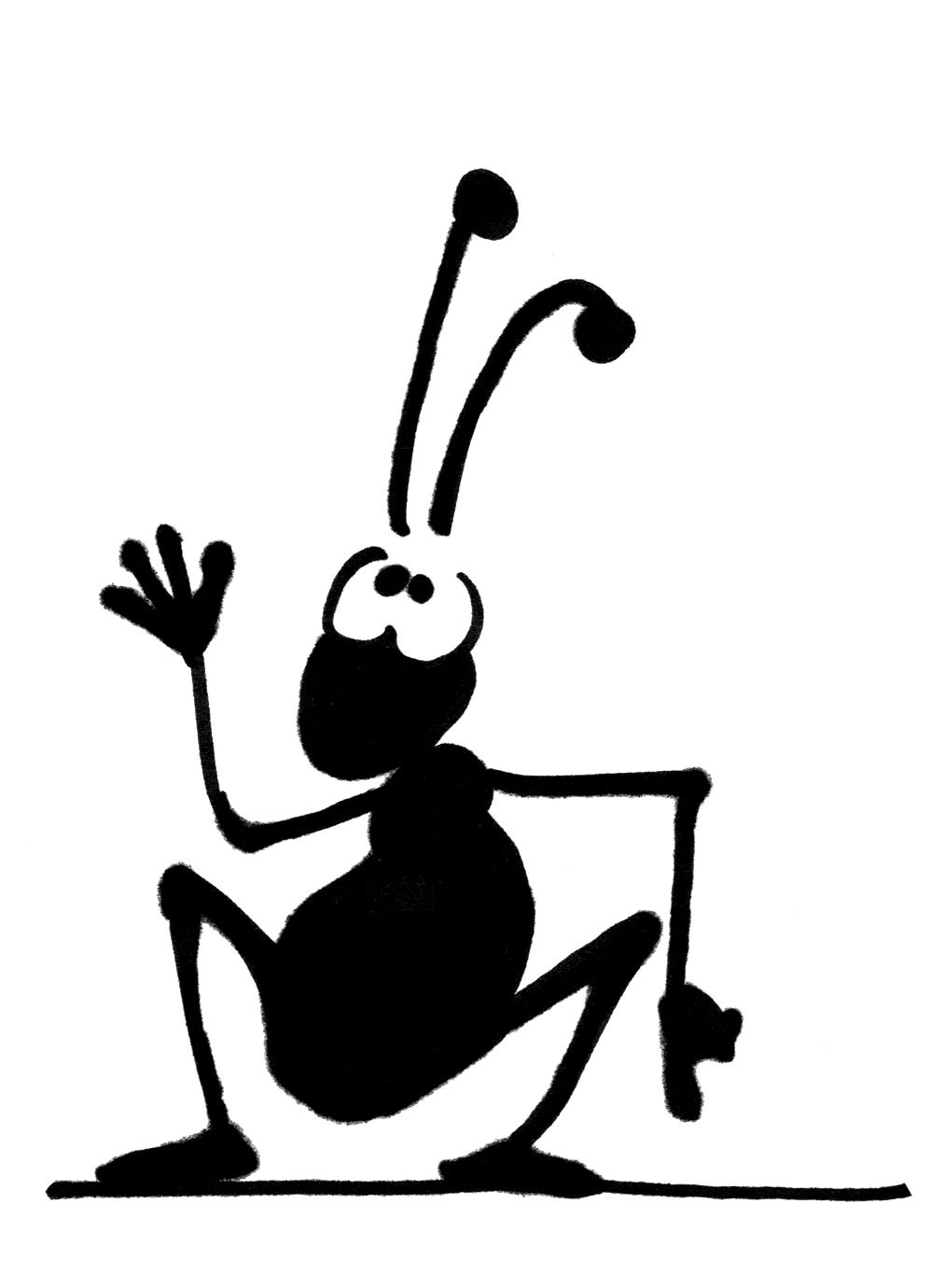 Aan de Gecoro van de stad GentStadhuisBotermarkt 19000 GentBetreft: Steunschrift RUP Groen Oude Bareel				Geachte,Als bewoner van de Oude Bareel wil ik graag mijn steun betuigen aan het voorliggende ontwerp RUP Groen.Voor de Oude Bareel zal dit RUP Groen een enorme meerwaarde betekenen. Het voorziet immers het planologisch beschermen en uitbreiden  van enkele reeds bestaande groengebieden in de Oude Bareel die momenteel geen of slechts gedeeltelijke bescherming genieten. Bovendien voorziet het RUP Groen ook in natuurherstel en in de ontsluiting van het gebied door het openstellen van wandelpaden. Niet enkel zal dit alles ongetwijfeld een enorme meerwaarde betekenen voor de biodiversiteit. Ook de inwoners van de Oude Bareel en ruim Gent zullen hier op verschillende vlakken van mee genieten. Vriendelijke groeten,Naam + voornaamHandtekeningAdresDatum